32.ряди з додатніми членами. Ознаки порівняння.Ряд де an>0, називається рядом з додатніми членами.Ознаки збіжності рядів з додатніми членами:Порівняльна ознакаЯкщо 0≤an≤bn? Для всіх n>n, то із збіжності ряду  випливає збіжність ряду , а із розбіжності ряду, розбіжність ряду .2)гранична порівняльна ознакаЯкщо =A, де A≠0 – число, то із збіжності(розбіжності) ряду  випливає збіжність(розбіжність) ряду 3)ознака Д’аламбераЯкщо =A, де А –число, тоДля А<1,  -збіжнийдля A>1- розбіжний	для A=1- ознака відповіді не дає4)інтегральна ознака Коші-МакноренаЯкщо функція f(x), для x≥1 неперервна,додатна,монотонно спадна, то ряд,де аn=f(n) збігається або розбігається залежно від того, залежно від того, збігається чи розбігається невласний інтегралПорівняти ряд  з гармонічним Гранична ознака порівняння==1≠0Отже,оскільки гармонічний ряд розбіжний,то й ряд  тоеж розбіжний33.Ознака Даламбера , радикальна коли (див. завд. № 32 пит.3 та 4)Ознака Коші:             ∞                                 ∑  an                               n = 1якщо lim  √аn = A, де  А – число, то         n → ∞для А ‹ 1 ряд збіжнийдля А › 1 ряд розбіжнийдля А = 1 ознака відповіда не даєЧи працює ознака Даламбера при досліджені ряду   :          ∞                                                                                                      ∑  1/n                                                                                                  n = 1Ознака непрацює оскільки lim  1/n+1 / 1/n = lim  n/n+1=1                                     n → 1                   n → ∞34.Інтегральна озн. Коші (див. завд № 32 прик. 4)А) чи можна застосувати інтегральну ознаку для ряду  :          ∞                                                                                                          ∑  ln n                                                                                                        n = 1∞                      n                                                                         n    ∫ lns dx=lim      ∫ lns dx=│u =ln     dv=dx│ =  lim(x ln x )  │ - ∫  dx = lim (n ln n – n) = ∞1          n→∞    1            │du= dx/x   v=x │     n→∞                1         n→∞Ряд розбіжнийБ) чи збігається ряд  :        Ряд         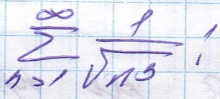 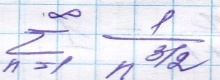 Дослідимо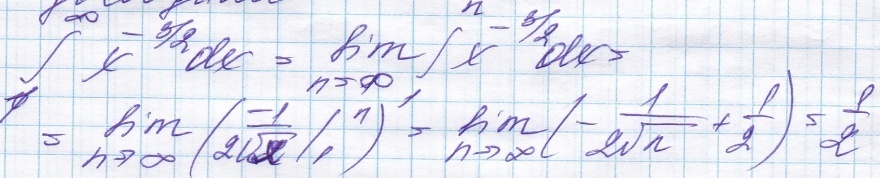 Ряд збіжний35. знакопочережні ряди.Ознака Лєйбніца.Знакозмінними називають ряд що містить і додатні і відємні члениЯкщо у знакозмінному ряді знаки чергуються то такий ряд називають знакопочережним, або рядом типу Лєйбніца.Для таких рядів  справедлива теорема .Теорема Лєйбніца: Ряд збігається якщо виконуються умовиА)lim an=0Б)починаються з деякою N для всіх n › N маємо │an│›│ an+1│Із заданих рядів вибрати знаконочережні   ∞     ∑  -1/n²+1 n = 1   ∞    ∑  (-1)ⁿ/n²+1 – знаконочережний рядn = 136.Знаконозмінні ряди – ряди які містять як додатні так і відємні члени.Ряд   ∞           ∑  аn                 n=1  з довільним чергуванням знаків його членів називають абсолютно збіжним, якщо   збігається ряд                      ∞                              ∑  │аn │.                                n=1 Збіжний ряд    ∞                           ∑  аn    називають умовно збіжним, якщо    ряд    ∞                          n=1  	                                                                          ∑│аn│ розбігається                                                                                                              n=1  Ознака Веєрштраса: функціональний ряд ряд    ∞                                                                                    ∑  un(x)                                                                                     n=1 	збігається на множені х рівномірно і абсолютно якщо │un(x)│‹ an  для всіх х є х і числовий ряд   ∞           ∑  аn                 n=1     збігаєтьсяОзню Даламбера див.завд.№32 пит. 3Озн. Коші див. завд. № 33Завдання 37Функціональні ряди. Озн. областей збіжностіФункціональним рядом називають ряд,де un(x) – функції визначені на деякому проміжку.Ряд  називається збіжним  у точці хо , якщо збігається числовий ряд  .Степеневі ряди:Функціональний ряд вигляду ax+a1x+a2x2+…+anxn+…+  ,де aі-дійсні числа називають степеневим рядомОбласть збіжності степеневого ряду як і довільного функціонального, можна знаходити користуючись достатніми умовами збіжності знакододатних числових рядів.Число R≥0 називають радіусом збіжності,якщо для |х|>R ряд збігається, а для |х|<R розбігається.Інтервал( -R;R) називається інтервалом збіжності степеневого ряду.Теорема Абеля:Якщо ряд = ax+a1x+a2x2+a3x3+… збігається для х=х1, то він абсолютно збігається для |х|<|x1| якщо ряд розбігається для х=х2 то він розбігається для х|<|x2|.а). Із заданих рядів вибрати степеневий         – степеневийб).Проінтнгрувати почленно рядS(x)=  нв відрізку [0,1]Теорема: якщо степеневий ряд має радіус збіжності R( суму S(х))то ряд отриманий його почленним диференціюванням, має той же радіус зб R і сума його похідна від ф-ції S(х).Теорема: Ряд отриманий в результаті почленного інтегрування ряду в межах від 0 до х має такий же радіус збіжності і його сума рівна   інтегралу S(x) dlx=  |01=Завдання 38Розклад функції в ряд Тейлора і МаклоренаНехай f(x) є нескінченно диференційованою функцією в околі точки х0.Рядом Тейлора функції f(x) називається ряд вигляду f(x)= f(n)(x0)(x-x0)n= f(x0)+ f `(x0) (x-x0)+1/2*fn(x0) (x-x0)2+…Для x0= 0 ряд Тейлора називають рядом МаклоренаТеорема: Якщо ф-цію f(x) в інтервалі (x0-R, x0+R) тобто щоб справджувалась рівністьf(x)=(x-x0)n необхідно й достатньо щоб ф-ція f(x) мала в цьому інтервалі похідні всіх порядків і залишковий член її ряду Тейлора прямував до нуля при n→∞ для всіх х з даного інтервалу.ۦ Знайти перші 3 члени розкладу в ряд Маклорена ф-ції f(x)=3xРозв.f `(x)= 3xln3f```(x)= 3xln2 3f `` `(x)= 3xln3 33x=31+x ln3+1/2(x2 ln2 3)+1/6(x3 ln3 3)+…Завдання 39Ряди Маклорена для функційex=1++  +…               (R=∞)sinx= -   + +…     (R=∞)cosx= ex=1 -   -  +…  (R=∞)ln(1+x)= -  - …            (R=1)(1+x)α=1+αx+ x2+x3+…         (R=1)Arctgx= x  -   + +…     (R=1)Використовуючи попередні ряди розкласти в ряд Маклорена ф-цію:e2x^2=1+ + +